                                    ŽivotopisJméno: Darina                                                                                                              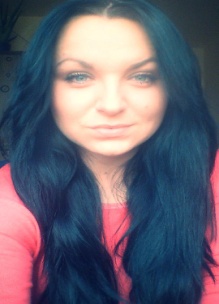 Příjmení: AbíkováDatum narození: 2.12.1993Bydliště: Nová Ves - Praha východE-mail: Darinka.a@seznam.czTelefon: 732 698 508Pracovní zkušenosti2013 - 2014 ( rok) Prodavačka v New Yorkeru, Václavské náměstí Praha1 poté OC LetňanyCertifikát v oblasti: orientace na zákazníkaVzdělání2000- 2009 ZŠ Líbeznice2009 - 2013 Soukromé střední odborné učeliště kadeřnické obor kosmetička- zakončené maturitní zkouškouJazyky Český jazyk: rodilá mluvčíAnglický jazyk: základníRuský jazyk: základníSchopnosti, znalosti, dovednostiPC, Office, internetSchopnost pracovat v kolektivuSchopnost učit se novým věcem, Časová flexibilita